День Друзей1.Викторина о друзьях по сказкам  1. Вспомните сказку братьев Гримм "Бременские музыканты". Кто входил в компанию друзей?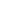  а) кот, ворона, лиса, кабан б) кот, петух, собака, осёл в) король, сыщик, повар, лошадь г) лиса, медведь, принцесса, орёл 2. Кто из этих персонажей сказки Джанни Родари "Чиполлино" дружил с главным героем? а) Вишенка, Редиска б) Лимон, Помидор в) Апельсин, Мандарин г) Черёмуха, Артишок 3.Григорий Остер написал немало замечательных историй про Попугая, Удава, Мартышку... А кто был их четвёртым другом? а) Золотая Рыбкаб) Носорог в) Медвежонок г) Слонёнок 4. У девочки с голубыми волосами было много друзей, но один из них был рядом всегда. Кто он? а) Карло б) Артемон в) Джузеппе г) Дуремар 5. Как звали мальчика из сказки Сельмы Лагерлёф, другом которого был гусь Мартин? а) Петер б) Микки в) Нильс г) Джек 6. Как звали друга Тома Сойера? а) Сид Сойер б) Гекльберри Финн в) Индеец Джо г) Мэри Сойер 7. С кем подружилась Дюймовочка в сказке Андерсена? а) ласточка б) крот в) мышь г) стрекоза 8. Назовите имя подруги Малыша из сказки Астрид Линдгрен "Малыш и Карлсон, который живёт на крыше": а) Бетан б) Боссе в) Гунилла г) Рулле 9. Кто был лучшим другом Винни-Пуха? а) Пятачок б) Сова в) Кенга г) Крошка Ру 10. Другом кота Матроскина и пса Шарика из сказочных повестей Э. Успенского был мальчик по имени... а) Хватайка б) Гаврюша в) почтальон Печкин г) Дядя Фёдор2. Изготовление сюрпризов-пожеланий «Всего тебе хорошего, мой верный милый друг»Фото ответов и сюрпризов-пожеланий присылайте. Моя электронная почта:s.bichkova2017@yandex.ruТелефон:89644768648